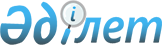 О районном бюджете на 2018-2020 годыРешение Мангистауского районного маслихата Мангистауской области от 21 декабря 2017 года № 12/145. Зарегистрировано Департаментом юстиции Мангистауской области 10 января 2018 года № 3506.
      Примечание РЦПИ.

      В тексте документа сохранена пунктуация и орфография оригинала.
      В соответствии с Бюджетным кодексом Республики Казахстан от 4 декабря 2008 года, Законами Республики Казахстан от 23 января 2001 года "О местном государственном управлении и самоуправлении в Республике Казахстан" и от 30 ноября 2017 года "О республиканском бюджете на 2018-2020 годы", решением Мангистауского областного маслихата 13 декабря 2017 года №15/173 "Об областном бюджете на 2018-2020 годы" (зарегистрировано в Реестре государственной регистрации нормативных правовых актов за №3497), Мангистауский районный маслихат РЕШИЛ:
      1. Утвердить районный бюджет на 2018-2020 годы согласно приложению соответственно, в том числе на 2018 год в следующих объемах:
      1) доходы – 7 929 533,1 тысяч тенге, в том числе по:
      налоговым поступлениям - 5 008 224,0 тысяч тенге;
      неналоговым поступлениям – 43 042,1 тысяч тенге;
      поступлениям от продажи основного капитала – 42 110,0 тысяч тенге;
      поступлениям трансфертов - 2 836 157,0 тысяч тенге;
      2) затраты – 7 933 993,6 тысяч тенге;
      3) чистое бюджетное кредитование - 241 686,5 тысяч тенге, в том числе:
      бюджетные кредиты - 273 150,0 тысяч тенге;
      погашение бюджетных кредитов - 31 463,5 тысяч тенге;
      4) сальдо по операциям с финансовыми активами - 0 тенге, в том числе:
      приобретение финансовых активов - 0 тенге;
      поступления от продажи финансовых активов государства - 0 тенге;
      5) дефицит (профицит) бюджета - -246 147,0 тысяч тенге;
      6) финансирование дефицита (использование профицита) бюджета -  246 147,0 тысяч тенге, в том числе:
      поступление займов - 273 150,0 тысяч тенге;
      погашение займов - 31 463,5 тысяч тенге;
      используемые остатки бюджетных средств – 4 460,5 тысяч тенге.
      Сноска. Пункт 1 - в редакции решения Мангистауского районного маслихата Мангистауской области от 25.12.2018 № 22/251 (вводится в действие с 01.01.2018).


      2. Установить на 2018 год нормативы распределения доходов в районный бюджет района в следующих размерах: 
      1) индивидуальный подоходный налог с доходов, облагаемых у источника выплаты - 100 процентов;
      2) индивидуальный подоходный налог с доходов, необлагаемых у источника выплаты - 100 процентов;
      3) индивидуальный подоходный налог с доходов иностранных граждан, не облагаемых у источника выплаты - 6,5 процентов;
      4) социальный налог - 100 процентов.
      Сноска. Пункт 2 с изменениями, внесенными решениями Мангистауского районного маслихата Мангистауской области от 24.05.2018 № 16/181 (вводится в действие с 01.01.2018); от 14.12.2018 № 21/229 (вводится в действие с 01.01.2018).


      3. Принять к сведению, что из областного бюджета на 2018 год в районный бюджет выделена субвенция в сумме 545 712,0 тысяч тенге. 
      4. Учесть, что в районном бюджете на 2018 год предусмотрены в следующем объеме целевые текущие трансферты из республиканского бюджета:
      6 901,0 тысяч тенге - на дополнительную плату учителям, прошедшим повышение квалификации по трехуровневой системе и учителям заменяющих основных сотрудников на время их учебы;
      24 700,0 тысяч тенге - на выплату государственной адресной социальной помощи;
      4 651,0 тысяч тенге - на внедрение консультантов по социальной работе и ассистентов в центрах занятости населения; 
      6 157,0 тысяч тенге - на реализацию Плана мероприятий по обеспечению прав и улучшению качества жизни инвалидов в Республике Казахстан на 2012-2018 годы;
      113 665,0 тысяч тенге - на дополнительную плату учителям, прошедшим национальный тест и учителям реализующим учебные программы по обновленному содержанию;
      180 361,0 тысяч тенге - на средний ремонт автомобильной инфраструктуры.
      Сноска. Пункт 4 с изменениями, внесенными решениями Мангистауского районного маслихата Мангистауской области от 24.05.2018 № 16/181 (вводится в действие с 01.01.2018); от 14.12.2018 № 21/229 (вводится в действие с 01.01.2018); от 25.12.2018 № 22/251 (вводится в действие с 01.01.2018).


      4-1. Учесть, что в районном бюджете на 2018 год предусмотрены в следующем объеме целевые текущие трансферты из областного бюджета:
      290 000,0 тысяч тенге - на выплату оплаты труда государственных служащих по новой системе оплаты труда;
      50 000,0 тысяч тенге – на текущий ремонт объектов образования;
      4 650,0 тысяч тенге - на средний ремонт автомобильной инфраструктуры.
      63 000,0 тысяч тенге - на содержание объектов образования.
      Сноска. Решение дополнено пунктом 4-1 в соответствии с решением Мангистауского районного маслихата Мангистауской области от 24.05.2018 № 16/181 (вводится в действие с 01.01.2018); с изменениями, внесенными решением Мангистауского районного маслихата Мангистауской области от 14.12.2018 № 21/229 (вводится в действие с 01.01.2018);


      5. Учесть, что в районном бюджете на 2018 год предусмотрены в следующем объеме целевые трансферты на развитие из республиканского бюджета:
      100 000,0 тысяч тенге - на строительство канализационного очистного сооружения.
      200 000,0 тысяч тенге - на строительство канализационной системы.
      Сноска. Пункт 5 с изменениями, внесенными решением Мангистауского районного маслихата Мангистауской области от 24.05.2018 № 16/181 (вводится в действие с 01.01.2018).


      6. Учесть, что в районном бюджете на 2018 год предусмотрены в следующем объеме целевые трансферты на развитие из областного бюджета:
      233 419,0 тысяч тенге - на развитие водоснабжения;
      12 452,0 тысяч тенге - на развитие системы инженерной-коммуникации;
      176 798,0 тысяч тенге - на развитие транспортной инфраструктуры.
      407 102,0 тысяч тенге - на развитие транспортной инфраструктуры.
      Сноска. Пункт 6 с изменениями, внесенными решением Мангистауского районного маслихата Мангистауской области от 24.05.2018 № 16/181 (вводится в действие с 01.01.2018).


      7. Учесть, что в районном бюджете на 2018 год предусмотрены в следующем объеме бюджетные кредиты из республиканского бюджета:
      273 150,0 тысяч тенге - на реализацию мер социальной поддержки специалистов.
      8. В соответствии с пунктам 9 статьи 139 Трудового кодекса Республики Казахстан от 23 ноября 2015 года установить специалистам в области здравоохранения, социального обеспечения, образования, культуры, спорта и ветеринарии, являющимся гражданскими служащими и работающим в сельской местности, за счет бюджетных средствповышенные не менее чем на двадцать пять процентов должностные оклады и тарифные ставки по сравнению с окладами и ставками гражданских служащих, занимающихся этими видами деятельности в городских условиях.
      9. Утвердить резерв акима района в сумме 8 000,0 тысяч тенге.
      10. Утвердить перечень бюджетных программ на 2018 год, не подлежащих секвестру в процес се исполнения районного бюджета согласно приложению 4.
      11. Государственному учреждению "Аппарат Мангистауского районного маслихата" (руководитель аппарата Калиев Е.) обеспечить государственную регистрацию настоящего решения в органах юстиции, его официальное опубликование в Эталонном контрольном банке нормативных правовых актов Республики Казахстан и в средствах массовой информации.
      12. Контроль за исполнением настоящего решения возложить на заместителя акима Мангистауского района (Кыланов Т.).
      13. Настоящее решение вводится в действие с 1 января 2018 года. 
       "СОГЛАСОВАНО"
      Шабикова Рима Нерражимовна
      руководитель государственного
      учреждения "Мангистауский
      районный отдел экономики и 
      финансов"
      ____________________
       "21" 12. 2017год Районный бюджет на 2018 год
      Сноска. Приложение 1 - в редакции решения Мангистауского районного маслихата Мангистауской области от 25.12.2018 № 22/251 (вводится в действие с 01.01.2018). Районный бюджет на 2019 год Районный бюджет на 2020 год Перечень бюджетных программ на 2018 год, не подлежащих секвестру в процессе исполнения  районного бюджета 
					© 2012. РГП на ПХВ «Институт законодательства и правовой информации Республики Казахстан» Министерства юстиции Республики Казахстан
				
      Председатель сессии

Б.Есенгельдиев

      Секретарь районного маслихата

А.Сарбалаев
Приложение 1к решению Мангистауского районногомаслихата от 21 декабря 2017 года №12/145 Категория Класс Класс Под класс Под класс Наименование Наименование Сумма,  тысяч тенге Сумма,  тысяч тенге Категория Класс Класс Под класс Под класс Наименование Наименование I.Доходы I.Доходы 7 929 533,1 7 929 533,1
1
Налоговые поступления
Налоговые поступления
5 008 224,0
5 008 224,0
01
01
Подоходный налог
Подоходный налог
597 255,0
597 255,0
2
2
Индивидуальный подоходный налог
Индивидуальный подоходный налог
597 255,0
597 255,0
03
03
Социальный налог
Социальный налог
380 528,0
380 528,0
1
1
Социальный налог
Социальный налог
380 528,0
380 528,0
04
04
Hалоги на собственность
Hалоги на собственность
3 985 111,0
3 985 111,0
1
1
Hалоги на имущество
Hалоги на имущество
3 907 391,0
3 907 391,0
3
3
Земельный налог
Земельный налог
6 660,0
6 660,0
4
4
Hалог на транспортные средства
Hалог на транспортные средства
69 668,0
69 668,0
5
5
Единый земельный налог
Единый земельный налог
1 392,0
1 392,0
05
05
Внутренние налоги на товары, работы и услуги 
Внутренние налоги на товары, работы и услуги 
40 790,0
40 790,0
2
2
Акцизы
Акцизы
2 075,0
2 075,0
3
3
Поступления за использование природных и других ресурсов 
Поступления за использование природных и других ресурсов 
27 520,0
27 520,0
4
4
Сборы за ведение предпринимательской и профессиональной деятельности
Сборы за ведение предпринимательской и профессиональной деятельности
11 195,0
11 195,0
07
07
Прочие налоги
Прочие налоги
1,0
1,0
1
1
Прочие налоги
Прочие налоги
1,0
1,0
08
08
Обязательные платежи, взимаемые за совершение юридически значимых действий и (или) выдачу документов уполномоченными на то государственными органами или должностными лицами
Обязательные платежи, взимаемые за совершение юридически значимых действий и (или) выдачу документов уполномоченными на то государственными органами или должностными лицами
4 539,0
4 539,0
1
1
Государственная пошлина
Государственная пошлина
4 539,0
4 539,0
2
Неналоговые поступления
Неналоговые поступления
43 042,1
43 042,1
01
01
Доходы от государственной собственности
Доходы от государственной собственности
3 712,1
3 712,1
1
1
Поступления части чистого дохода государственных предприятий
Поступления части чистого дохода государственных предприятий
40,0
40,0
5
5
Доходы от аренды имущества, находящегося в государственной собственности
Доходы от аренды имущества, находящегося в государственной собственности
3 585,0
3 585,0
7
7
Вознаграждения по кредитам, выданным из государственного бюджета
Вознаграждения по кредитам, выданным из государственного бюджета
87,1
87,1
02
02
Поступления от реализации товаров (работ, услуг) государственными учреждениями, финансируемыми из государственного бюджета
Поступления от реализации товаров (работ, услуг) государственными учреждениями, финансируемыми из государственного бюджета
2 488,0
2 488,0
1
1
Поступления от реализации товаров (работ, услуг) государственными учреждениями, финансируемыми из государственного бюджета
Поступления от реализации товаров (работ, услуг) государственными учреждениями, финансируемыми из государственного бюджета
2 488,0
2 488,0
04
04
Штрафы, пени, санкции, взыскания, налагаемые государственными учреждениями, финансируемыми из государственного бюджета, а также содержащимися и финансируемыми из бюджета (сметы расходов) Национального Банка Республики Казахстан
Штрафы, пени, санкции, взыскания, налагаемые государственными учреждениями, финансируемыми из государственного бюджета, а также содержащимися и финансируемыми из бюджета (сметы расходов) Национального Банка Республики Казахстан
1 334,0
1 334,0
1
1
Штрафы, пени, санкции, взыскания, налагаемые государственными учреждениями, финансируемыми из государственного бюджета, а также содержащимися и финансируемыми из бюджета (сметы расходов) Национального Банка Республики Казахстан
Штрафы, пени, санкции, взыскания, налагаемые государственными учреждениями, финансируемыми из государственного бюджета, а также содержащимися и финансируемыми из бюджета (сметы расходов) Национального Банка Республики Казахстан
1 334,0
1 334,0
06
06
Прочие неналоговые поступления
Прочие неналоговые поступления
35 508,0
35 508,0
1
1
Прочие неналоговые поступления
Прочие неналоговые поступления
35 508,0
35 508,0
3
Поступления от продажи основного капитала
Поступления от продажи основного капитала
42 110,0
42 110,0
01
01
Продажа государственного имущества, закрепленного за государственными учреждениями
Продажа государственного имущества, закрепленного за государственными учреждениями
2 074,0
2 074,0
1
1
Продажа государственного имущества, закрепленного за государственными учреждениями
Продажа государственного имущества, закрепленного за государственными учреждениями
2 074,0
2 074,0
03
03
Продажа земли и нематериальных активов
Продажа земли и нематериальных активов
40 036,0
40 036,0
1
1
Продажа земли
Продажа земли
40 036,0
40 036,0
4
Поступления трансфертов 
Поступления трансфертов 
2 836 157,0
2 836 157,0
02
02
Трансферты из вышестоящих органов государственного управления
Трансферты из вышестоящих органов государственного управления
2 836 157,0
2 836 157,0
2
2
Трансферты из областного бюджета
Трансферты из областного бюджета
2 836 157,0
2 836 157,0 Функционалная группа Функционалная группа Администратор бюджетных программ Администратор бюджетных программ Программа Программа Наименование Наименование Сумма, тысяч тенге ІІ.Затраты ІІ.Затраты 7 933 993,6
01
01
Государственные услуги общего характера
Государственные услуги общего характера
475 130,0
112
112
Аппарат маслихата района (города областного значения)
Аппарат маслихата района (города областного значения)
23 716,0
001
001
Услуги по обеспечению деятельности маслихата района (города областного значения)
Услуги по обеспечению деятельности маслихата района (города областного значения)
23 716,0
122
122
Аппарат акима района (города областного значения)
Аппарат акима района (города областного значения)
139 310,0
001
001
Услуги по обеспечению деятельности акима района (города областного значения)
Услуги по обеспечению деятельности акима района (города областного значения)
139 310,0
123
123
Аппарат акима района в городе, города районного значения, поселка, села, сельского округа
Аппарат акима района в городе, города районного значения, поселка, села, сельского округа
89 234,0
001
001
Услуги по обеспечению деятельности акима района в городе, города районного значения, поселка, села, сельского округа
Услуги по обеспечению деятельности акима района в городе, города районного значения, поселка, села, сельского округа
89 234,0
458
458
Отдел жилищно-коммунального хозяйства, пассажирского транспорта и автомобильных дорог района (города областного значения)
Отдел жилищно-коммунального хозяйства, пассажирского транспорта и автомобильных дорог района (города областного значения)
31 314,0
001
001
Услуги по реализации государственной политики на местном уровне в области жилищно-коммунального хозяйства, пассажирского транспорта и автомобильных дорог 
Услуги по реализации государственной политики на местном уровне в области жилищно-коммунального хозяйства, пассажирского транспорта и автомобильных дорог 
31 314,0
459
459
Отдел экономики и финансов района (города областного значения)
Отдел экономики и финансов района (города областного значения)
156 921,0
010
010
Приватизация, управление коммунальным имуществом, постприватизационная деятельность и регулирование споров, связанных с этим
Приватизация, управление коммунальным имуществом, постприватизационная деятельность и регулирование споров, связанных с этим
3 636,0
001
001
Услуги по реализации государственной политики в области формирования и развития экономической политики, государственного планирования, исполнения бюджета и управления коммунальной собственностью района (города областного значения)
Услуги по реализации государственной политики в области формирования и развития экономической политики, государственного планирования, исполнения бюджета и управления коммунальной собственностью района (города областного значения)
56 138,0
113
113
Целевые текущие трансферты из местных бюджетов
Целевые текущие трансферты из местных бюджетов
96 459,0
003
003
Проведение оценки имущества в целях налогооблажения
Проведение оценки имущества в целях налогооблажения
688,0
486
486
Отдел земельных отношений, архитектуры и градостроительства района (города областного значения)
Отдел земельных отношений, архитектуры и градостроительства района (города областного значения)
34 635,0
001
001
Услуги по реализации государственной политики в области регулирования земельных отношений, архитектуры и градостроительства на местном уровне
Услуги по реализации государственной политики в области регулирования земельных отношений, архитектуры и градостроительства на местном уровне
34 635,0
02
02
Оборона
Оборона
15 290,0
122
122
Аппарат акима района (города областного значения)
Аппарат акима района (города областного значения)
15 290,0
005
005
Мероприятия в рамках исполнения всеобщей воинской обязанности
Мероприятия в рамках исполнения всеобщей воинской обязанности
15 290,0
03
03
Общественный порядок, безопасность, правовая, судебная, уголовно-исполнительная деятельность
Общественный порядок, безопасность, правовая, судебная, уголовно-исполнительная деятельность
10 143,0
499
499
Отдел регистрации актов гражданского состояния района (города областного значения)
Отдел регистрации актов гражданского состояния района (города областного значения)
10 143,0
001
001
Услуги по реализации государственной политики на местном уровне в области регистрации актов гражданского состояния
Услуги по реализации государственной политики на местном уровне в области регистрации актов гражданского состояния
10 143,0
04
04
Образование
Образование
3 343 968,0
123
123
Аппарат акима района в городе, города районного значения, поселка, села, сельского округа
Аппарат акима района в городе, города районного значения, поселка, села, сельского округа
89 473,0
004
004
Обеспечение деятельности организаций дошкольного воспитания и обучения
Обеспечение деятельности организаций дошкольного воспитания и обучения
89 473,0
464
464
Отдел образования района (города областного значения)
Отдел образования района (города областного значения)
3 101 122,0
009
009
Обеспечение деятельности организаций дошкольного воспитания и обучения
Обеспечение деятельности организаций дошкольного воспитания и обучения
35 500,0
003
003
Общеобразовательное обучение
Общеобразовательное обучение
2 846 994,0
006
006
Дополнительное образование для детей
Дополнительное образование для детей
63 782,0
001
001
Услуги по реализации государственной политики на местном уровне в области образования 
Услуги по реализации государственной политики на местном уровне в области образования 
32 380,0
005
005
Приобретение и доставка учебников, учебно-методических комплексов для государственных учреждений образования района (города областного значения)
Приобретение и доставка учебников, учебно-методических комплексов для государственных учреждений образования района (города областного значения)
115 749,0
007
007
Проведение школьных олимпиад и внешкольных мероприятий и конкурсов районного (городского) масштаба 
Проведение школьных олимпиад и внешкольных мероприятий и конкурсов районного (городского) масштаба 
4 723,0
015
015
Ежемесячные выплаты денежных средств опекунам (попечителям) на содержание ребенка-сироты (детей-сирот), и ребенка (детей), оставшегося без попечения родителей
Ежемесячные выплаты денежных средств опекунам (попечителям) на содержание ребенка-сироты (детей-сирот), и ребенка (детей), оставшегося без попечения родителей
1 535,0
067
067
Капитальные расходы подведомственных государственных учреждений и организаций
Капитальные расходы подведомственных государственных учреждений и организаций
459,0
802
802
Отдел культуры, физической культуры и спорта района (города областного значения)
Отдел культуры, физической культуры и спорта района (города областного значения)
153 373,0
017
017
Дополнительное образование для детей и юношества по спорту
Дополнительное образование для детей и юношества по спорту
153 373,0
06
06
Социальная помощь и социальное обеспечение
Социальная помощь и социальное обеспечение
391 005,0
464
464
Отдел образования района (города областного значения)
Отдел образования района (города областного значения)
1 108,0
030
030
Содержание ребенка (детей), переданного патронатным воспитателям
Содержание ребенка (детей), переданного патронатным воспитателям
1 108,0
123
123
Аппарат акима района в городе, города районного значения, поселка, села, сельского округа
Аппарат акима района в городе, города районного значения, поселка, села, сельского округа
793,0
003
003
Оказание социальной помощи нуждающимся гражданам на дому
Оказание социальной помощи нуждающимся гражданам на дому
793,0
451
451
Отдел занятости и социальных программ района (города областного значения)
Отдел занятости и социальных программ района (города областного значения)
388 781,0
005
005
Государственная адресная социальная помощь
Государственная адресная социальная помощь
25 629,0
002
002
Программа занятости
Программа занятости
45 669,0
006
006
Оказание жилищной помощи
Оказание жилищной помощи
600,0
007
007
Социальная помощь отдельным категориям нуждающихся граждан по решениям местных представительных органов
Социальная помощь отдельным категориям нуждающихся граждан по решениям местных представительных органов
199 817,0
010
010
Материальное обеспечение детей-инвалидов, воспитывающихся и обучающихся на дому
Материальное обеспечение детей-инвалидов, воспитывающихся и обучающихся на дому
2 723,0
014
014
Оказание социальной помощи нуждающимся гражданам на дому
Оказание социальной помощи нуждающимся гражданам на дому
9 964,0
017
017
Обеспечение нуждающихся инвалидов обязательными гигиеническими средствами и предоставление услуг специалистами жестового языка, индивидуальными помощниками в соответствии с индивидуальной программой реабилитации инвалида
Обеспечение нуждающихся инвалидов обязательными гигиеническими средствами и предоставление услуг специалистами жестового языка, индивидуальными помощниками в соответствии с индивидуальной программой реабилитации инвалида
12 909,0
023
023
Обеспечение деятельности центров занятости населения
Обеспечение деятельности центров занятости населения
41 330,0
001
001
Услуги по реализации государственной политики на местном уровне в области обеспечения занятости и реализации социальных программ для населения
Услуги по реализации государственной политики на местном уровне в области обеспечения занятости и реализации социальных программ для населения
43 106,0
011
011
Оплата услуг по зачислению, выплате и доставке пособий и других социальных выплат
Оплата услуг по зачислению, выплате и доставке пособий и других социальных выплат
1 200,0
050
050
Реализация Плана мероприятий по обеспечению прав и улучшению качества жизни инвалидов в Республике Казахстан на 2012 - 2018 годы
Реализация Плана мероприятий по обеспечению прав и улучшению качества жизни инвалидов в Республике Казахстан на 2012 - 2018 годы
5 834,0
458
458
Отдел жилищно-коммунального хозяйства, пассажирского транспорта и автомобильных дорог района (города областного значения)
Отдел жилищно-коммунального хозяйства, пассажирского транспорта и автомобильных дорог района (города областного значения)
323,0
050
050
Реализация Плана мероприятий по обеспечению прав и улучшению качества жизни инвалидов в Республике Казахстан на 2012 – 2018 годы
Реализация Плана мероприятий по обеспечению прав и улучшению качества жизни инвалидов в Республике Казахстан на 2012 – 2018 годы
323,0
07
07
Жилищно-коммунальное хозяйство
Жилищно-коммунальное хозяйство
1 014 496,0
467
467
Отдел строительства района (города областного значения)
Отдел строительства района (города областного значения)
849 829,0
003
003
Проектирование и (или) строительство, реконструкция жилья коммунального жилищного фонда
Проектирование и (или) строительство, реконструкция жилья коммунального жилищного фонда
6 452,0
004
004
Проектирование, развитие и (или) обустройство инженерно-коммуникационной инфраструктуры
Проектирование, развитие и (или) обустройство инженерно-коммуникационной инфраструктуры
323 786,0
006
006
Развитие системы водоснабжения и водоотведения
Развитие системы водоснабжения и водоотведения
519 591,0
123
123
Аппарат акима района в городе, города районного значения, поселка, села, сельского округа
Аппарат акима района в городе, города районного значения, поселка, села, сельского округа
10 357,0
008
008
Освещение улиц населенных пунктов
Освещение улиц населенных пунктов
5 305,0
009
009
Обеспечение санитарии населенных пунктов
Обеспечение санитарии населенных пунктов
3 304,0
011
011
Благоустройство и озеленение населенных пунктов
Благоустройство и озеленение населенных пунктов
1 748,0
458
458
Отдел жилищно-коммунального хозяйства, пассажирского транспорта и автомобильных дорог района (города областного значения)
Отдел жилищно-коммунального хозяйства, пассажирского транспорта и автомобильных дорог района (города областного значения)
154 310,0
028
028
Развитие коммунального хозяйства
Развитие коммунального хозяйства
60 000,0
033
033
Проектирование, развитие и (или) обустройство инженерно-коммуникационной инфраструктуры
Проектирование, развитие и (или) обустройство инженерно-коммуникационной инфраструктуры
94 310,0
08
08
Культура, спорт, туризм и информационное пространство
Культура, спорт, туризм и информационное пространство
346 925,0
467
467
Отдел строительства района (города областного значения)
Отдел строительства района (города областного значения)
20 000,0
011
011
Развитие объектов культуры
Развитие объектов культуры
20 000,0
802
802
Отдел культуры, физической культуры и спорта района (города областного значения)
Отдел культуры, физической культуры и спорта района (города областного значения)
269 811,0
005
005
Поддержка культурно-досуговой работы
Поддержка культурно-досуговой работы
183 732,0
007
007
Проведение спортивных соревнований на районном (города областного значения) уровне
Проведение спортивных соревнований на районном (города областного значения) уровне
6 889,0
008
008
Подготовка и участие членов сборных команд района (города областного значения) по различным видам спорта на областных спортивных соревнованиях
Подготовка и участие членов сборных команд района (города областного значения) по различным видам спорта на областных спортивных соревнованиях
12 555,0
004
004
Функционирование районных (городских) библиотек
Функционирование районных (городских) библиотек
51 942,0
001
001
Услуги по реализации государственной политики на местном уровне в области культуры, физической культуры и спорта 
Услуги по реализации государственной политики на местном уровне в области культуры, физической культуры и спорта 
21 166,0
470
470
Отдел внутренней политики и развития языков района (города областного значения)
Отдел внутренней политики и развития языков района (города областного значения)
50 641,0
001
001
Услуги по реализации государственной политики на местном уровне в области информации, укрепления государственности и формирования социального оптимизма граждан, развития языков
Услуги по реализации государственной политики на местном уровне в области информации, укрепления государственности и формирования социального оптимизма граждан, развития языков
27 662,0
004
004
Реализация мероприятий в сфере молодежной политики
Реализация мероприятий в сфере молодежной политики
18 133,0
005
005
Услуги по проведению государственной информационной политики 
Услуги по проведению государственной информационной политики 
4 846,0
10
10
Сельское, водное, лесное, рыбное хозяйство, особо охраняемые природные территории, охрана окружающей среды и животного мира, земельные отношения
Сельское, водное, лесное, рыбное хозяйство, особо охраняемые природные территории, охрана окружающей среды и животного мира, земельные отношения
159 844,0
459
459
Отдел экономики и финансов района (города областного значения)
Отдел экономики и финансов района (города областного значения)
39 060,0
099
099
Реализация мер по оказанию социальной поддержки специалистов
Реализация мер по оказанию социальной поддержки специалистов
39 060,0
474
474
Отдел сельского хозяйства и ветеринарии района (города областного значения)
Отдел сельского хозяйства и ветеринарии района (города областного значения)
120 784,0
001
001
Услуги по реализации государственной политики на местном уровне в сфере сельского хозяйства и ветеринарии
Услуги по реализации государственной политики на местном уровне в сфере сельского хозяйства и ветеринарии
26 280,0
007
007
Организация отлова и уничтожения бродячих собак и кошек
Организация отлова и уничтожения бродячих собак и кошек
3 435,0
012
012
Проведение мероприятий по идентификации сельскохозяйственных животных 
Проведение мероприятий по идентификации сельскохозяйственных животных 
21 869,0
013
013
Проведение противоэпизоотических мероприятий
Проведение противоэпизоотических мероприятий
69 200,0
11
11
Промышленность, архитектурная, градостроительная и строительная деятельность
Промышленность, архитектурная, градостроительная и строительная деятельность
21 043,0
467
467
Отдел строительства района (города областного значения)
Отдел строительства района (города областного значения)
21 043,0
001
001
Услуги по реализации государственной политики на местном уровне в области строительства
Услуги по реализации государственной политики на местном уровне в области строительства
21 043,0
12
12
Транспорт и коммуникации
Транспорт и коммуникации
1 366 291,0
458
458
Отдел жилищно-коммунального хозяйства, пассажирского транспорта и автомобильных дорог района (города областного значения)
Отдел жилищно-коммунального хозяйства, пассажирского транспорта и автомобильных дорог района (города областного значения)
1 366 291,0
022
022
Развитие транспортной инфраструктуры
Развитие транспортной инфраструктуры
415 464,0
023
023
Обеспечение функционирования автомобильных дорог
Обеспечение функционирования автомобильных дорог
45 693,0
045
045
Капитальный и средний ремонт автомобильных дорог районного значения и улиц населенных пунктов
Капитальный и средний ремонт автомобильных дорог районного значения и улиц населенных пунктов
126 736 ,0
051
051
Реализация приоритетных проектов транспортной инфраструктуры
Реализация приоритетных проектов транспортной инфраструктуры
778 398,0
13
13
Прочие
Прочие
26 047,0
469
469
Отдел предпринимательства района (города областного значения)
Отдел предпринимательства района (города областного значения)
21 143,0
001
001
Услуги по реализации государственной политики на местном уровне в области развития предпринимательства 
Услуги по реализации государственной политики на местном уровне в области развития предпринимательства 
19 647,0
003
003
Поддержка предпринимательской деятельности
Поддержка предпринимательской деятельности
1 496,0
459
459
Отдел экономики и финансов района (города областного значения)
Отдел экономики и финансов района (города областного значения)
4 904,0
012
012
Резерв местного исполнительного органа района (города областного значения) 
Резерв местного исполнительного органа района (города областного значения) 
4 904,0
14
14
Обслуживание долга
Обслуживание долга
59,1
459
459
Отдел экономики и финансов района (города областного значения)
Отдел экономики и финансов района (города областного значения)
59,1
021
021
Обслуживание долга местных исполнительных органов по выплате вознаграждений и иных платежей по займам из областного бюджета
Обслуживание долга местных исполнительных органов по выплате вознаграждений и иных платежей по займам из областного бюджета
59,1
15
15
Трансферты
Трансферты
763 752,5
459
459
Отдел экономики и финансов района (города областного значения)
Отдел экономики и финансов района (города областного значения)
763 752,5
006 
006 
Возврат неиспользованных (недоиспользованных) целевых трансфертов
Возврат неиспользованных (недоиспользованных) целевых трансфертов
18 883,5
038
038
Субвенции
Субвенции
744 869,0 III.Чистое бюджетное кредитование  III.Чистое бюджетное кредитование  241 686,5
Бюджетные кредиты 
Бюджетные кредиты 
273 150,0
10
10
Сельское, водное, лесное, рыбное хозяйство, особо охраняемые природные территории, охрана окружающей среды и животного мира, земельные отношения
Сельское, водное, лесное, рыбное хозяйство, особо охраняемые природные территории, охрана окружающей среды и животного мира, земельные отношения
273 150,0
459
459
Отдел экономики и финансов района (города областного значения) 
Отдел экономики и финансов района (города областного значения) 
273 150,0
018
018
Бюджетные кредиты для реализации мер социальной поддержки специалистов
Бюджетные кредиты для реализации мер социальной поддержки специалистов
273 150,0
5
5
Погашение бюджетных кредитов
Погашение бюджетных кредитов
31 463,5
1
1
Погашение бюджетных кредитов, выданных из государственного бюджета
Погашение бюджетных кредитов, выданных из государственного бюджета
31 463,5
06
06
Погашение бюджетных кредитов, выданных из местного бюджета специализированным организациям 
Погашение бюджетных кредитов, выданных из местного бюджета специализированным организациям 
31 463,5 ІV.Сальдо по операциям с финансовыми активами ІV.Сальдо по операциям с финансовыми активами 0,0
Приобретение финансовых активов 
Приобретение финансовых активов 
0,0
Поступления от продажи финансовых активов государства
Поступления от продажи финансовых активов государства
0,0 V.Дефицит (профицит) бюджета V.Дефицит (профицит) бюджета -246 147,0 VІ.Финансирование дефицита (использование профицита) VІ.Финансирование дефицита (использование профицита) 246 147,0
7
7
Поступления займов 
Поступления займов 
273 150,0
2
2
Договоры займа
Договоры займа
273 150,0
03
03
Займы, получаемые местным исполнительным органом района (города областного значения)
Займы, получаемые местным исполнительным органом района (города областного значения)
273 150,0
16
16
Погашение займов
Погашение займов
31 463,5
459
459
Отдел экономики и финансов района (города областного значения)
Отдел экономики и финансов района (города областного значения)
31 463,5
005
005
Погашение долга местного исполнительного органа перед вышестоящим бюджетом
Погашение долга местного исполнительного органа перед вышестоящим бюджетом
31 463,5
Используемые остатки бюджетных средств 
Используемые остатки бюджетных средств 
4 460,5Приложение 2к решению Мангистауского районногомаслихата от 21 декабря 2017 года №12/145
Категория

 
Класс
Под класс
Наименование

 
Сумма,

 тысяч тенге
Категория

 
Класс
Под класс
Наименование

 
Сумма,

 тысяч тенге
I.Доходы
8 461 413,0
1
Налоговые поступления
5 348 779,0
0 1
Подоходный налог
440 844,0
2
Индивидуальный подоходный налог
440 844,0
0 3
Социальный налог
413 393,0
1
Социальный налог
413 393,0
0 4
Hалоги на собственность
4 430 293,0
1
Hалоги на имущество
4 402 344,0
3
Земельный налог
15 146,0
4
Hалог на транспортные средства
11 607,0
5
Единый земельный налог
1 196,0
0 5
Внутренние налоги на товары, работы и услуги 
59 279,0
2
Акцизы
2 491,0
3
Поступления за использование природных и других ресурсов 
41 239,0
4
Сборы за ведение предпринимательской и профессиональной деятельности
15 447,0
5
Налог на игорный бизнес
102,0
0 8
Обязательные платежи, взимаемые за совершение юридически значимых действий и (или) выдачу документов уполномоченными на то государственными органами или должностными лицами
4 970,0
1

 
Государственная пошлина
4 970,0
2
Неналоговые поступления
5 354,0
0 1
Доходы от государственной собственности
1 346,0
1
Поступления части чистого дохода государственных предприятий
44,0
5
Доходы от аренды имущества, находящегося в государственной собственности
1 302,0
0 2
Поступления от реализации товаров (работ, услуг) государственными учреждениями, финансируемыми из государственного бюджета
2 724,0
1
Поступления от реализации товаров (работ, услуг) государственными учреждениями, финансируемыми из государственного бюджета
2 724,0
0 4
Штрафы, пени, санкции, взыскания, налагаемые государственными учреждениями, финансируемыми из государственного бюджета, а также содержащимися и финансируемыми из бюджета (сметы расходов) Национального Банка Республики Казахстан
645,0
1
Штрафы, пени, санкции, взыскания, налагаемые государственными учреждениями, финансируемыми из государственного бюджета, а также содержащимися и финансируемыми из бюджета (сметы расходов) Национального Банка Республики Казахстан, за исключением поступлений от организаций нефтяного сектора
645,0
0 6
Прочие неналоговые поступления
639,0
1
Прочие неналоговые поступления
639,0
3
Поступления от продажи основного капитала
24 210,0
0 1
Продажа государственного имущества, закрепленного за государственными учреждениями
2 271,0
1
Продажа государственного имущества, закрепленного за государственными учреждениями
2 271,0
0 3
Продажа земли и нематериальных активов
21 939,0
1
Продажа земли
21 939,0
4
Поступления трансфертов 
3 083 070,0
0 2
Трансферты из вышестоящих органов государственного управления
3 083 070,0
2
Трансферты из областного бюджета
3 083 070,0
Функционалная группа

 
Администра

тор

 
Программа

 
Наименование
Сумма, тысяч тенге
ІІ.Затраты
8 461 413,0
1
Государственные услуги общего характера
264 833,0
112
Аппарат маслихата района (города областного значения)
22 129,0
001
Услуги по обеспечению деятельности маслихата района (города областного значения)
22 129,0
122
Аппарат акима района (города областного значения)
105 644,0
001
Услуги по обеспечению деятельности акима района (города областного значения)
105 644,0
123
Аппарат акима района в городе, города районного значения, поселка, села, сельского округа
64 651,0
001
Услуги по обеспечению деятельности акима района в городе, города районного значения, поселка, села, сельского округа
64 651,0
458
Отдел жилищно-коммунального хозяйства, пассажирского транспорта и автомобильных дорог района (города областного значения)
18 341,0
001
Услуги по реализации государственной политики на местном уровне в области жилищно-коммунального хозяйства, пассажирского транспорта и автомобильных дорог 
18 341,0
459
Отдел экономики и финансов района (города областного значения)
33 983,0
010
Приватизация, управление коммунальным имуществом, постприватизационная деятельность и регулирование споров, связанных с этим
2 290,0
001
Услуги по реализации государственной политики в области формирования и развития экономической политики, государственного планирования, исполнения бюджета и управления коммунальной собственностью района (города областного значения)
31 693,0
486
Отдел земельных отношений, архитектуры и градостроительства района (города областного значения)
20 085,0
001
Услуги по реализации государственной политики в области регулирования земельных отношений, архитектуры и градостроительства на местном уровне
20 085,0
2
Оборона
17 309,0
122
Аппарат акима района (города областного значения)
17 309,0
005
Мероприятия в рамках исполнения всеобщей воинской обязанности
17 309,0
3
Общественный порядок, безопасность, правовая, судебная, уголовно-исполнительная деятельность
6 733,0
499
Отдел регистрации актов гражданского состояния района (города областного значения)
6 733,0
001
Услуги по реализации государственной политики на местном уровне в области регистрации актов гражданского состояния
6 733,0
4
Образование
3 220 802,0
123
Аппарат акима района в городе, города районного значения, поселка, села, сельского округа
99 225,0
004
Обеспечение деятельности организаций дошкольного воспитания и обучения
99 225,0
464
Отдел образования района (города областного значения)
2 954 025,0
009
Обеспечение деятельности организаций дошкольного воспитания и обучения
5 800,0
003
Общеобразовательное обучение
2 689 794,0
006
Дополнительное образование для детей
59 225,0
001
Услуги по реализации государственной политики на местном уровне в области образования 
19 211,0
005
Приобретение и доставка учебников, учебно-методических комплексов для государственных учреждений образования района (города областного значения)
153 101,0
007
Проведение школьных олимпиад и внешкольных мероприятий районного (городского) масштаба

 
6 124,0
015
Ежемесячные выплаты денежных средств опекунам (попечителям) на содержание ребенка-сироты (детей-сирот), и ребенка (детей), оставшегося без попечения родителей
5 922,0
067
Капитальные расходы подведомственных государственных учреждений и организаций
14 848,0
802
Отдел культуры, физической культуры и спорта района (города областного значения)
145 135,0
017
Дополнительное образование для детей и юношества по спорту
145 135,0
467
Отдел строительства района (города областного значения)
22 417,0
024
Строительство и реконструкция объектов начального, основного среднего и общего среднего образования
22 417,0
6
Социальная помощь и социальное обеспечение
383 918,0
464
Отдел образования района (города областного значения)
1 186,0
030
Содержание ребенка (детей), переданного патронатным воспитателям
1 186,0
451
Отдел занятости и социальных программ района (города областного значения)

 
382 732,0
005
Государственная адресная социальная помощь
1 855,0
002
Программа занятости
46 397,0
004
Оказание социальной помощи на приобретение топлива специалистам здравоохранения, образования, социального обеспечения, культуры, спорта и ветеринарии в сельской местности в соответствии с законодательством Республики Казахстан
54 922,0
006
Жилищная помощь
642,0
007
Социальная помощь отдельным категориям нуждающихся граждан по решениям местных представительных органов

 
200 592,0
010
Материальное обеспечение детей-инвалидов, воспитывающихся и обучающихся на дому

 
4 209,0
014
Оказание социальной помощи нуждающимся гражданам на дому
9 154,0
017
Обеспечение нуждающихся инвалидов обязательными гигиеническими средствами и предоставление услуг специалистами жестового языка, индивидуальными помощниками в соответствии с индивидуальной программой реабилитации инвалида

 
14 517,0
023
Обеспечение деятельности центров занятости населения

 
24 681,0
001
Услуги по реализации государственной политики на местном уровне в области обеспечения занятости и реализации социальных программ для населения
24 563,0
011
Оплата услуг по зачислению, выплате и доставке пособий и других социальных выплат
1 200,0
7
Жилищно-коммунальное хозяйство
2 371 534,0
467
Отдел строительства района (города областного значения)
2 352 643,0
005
Развитие коммунального хозяйства
22 674,0
006
Развитие системы водоснабжения и водоотведения
2 329 969,0
123
Аппарат акима района в городе, города районного значения, поселка, села, сельского округа

 
18 891,0
008
Освещение улиц населенных пунктов
6 532,0
009
Обеспечение санитарии населенных пунктов

 
9 616,0
011
Благоустройство и озеленение населенных пунктов
2 743,0
8
Культура, спорт, туризм и информационное пространство

 
519 657,0
467
Отдел строительства района (города областного значения)

 
200 000,0
011
Развитие объектов культуры
200 000,0
802
Отдел культуры, физической культуры и спорта района (города областного значения)
274 725,0
005
Поддержка культурно-досуговой работы
188 862,0
007
Проведение спортивных соревнований на районном (города областного значения) уровне
5 513,0
008
Подготовка и участие членов сборных команд района (города областного значения) по различным видам спорта на областных спортивных соревнованиях
13 434,0
004
Функционирование районных (городских) библиотек
52 362,0
001
Услуги по реализации государственной политики на местном уровне в области культуры, физической культуры и спорта 
14 554,0
470
Отдел внутренней политики и развития языков района (города областного значения)
44 932,0
001
Услуги по реализации государственной политики на местном уровне в области информации, укрепления государственности и формирования социального оптимизма граждан, развития языков
20 959,0
004
Реализация мероприятий в сфере молодежной политики
18 788,0
005
Услуги по проведению государственной информационной политики 
5 185,0
10
Сельское, водное, лесное, рыбное хозяйство, особо охраняемые природные территории, охрана окружающей среды и животного мира, земельные отношения
168 204,0
459
Отдел экономики и финансов района (города областного значения)
51 221,0
099
Реализация мер по оказанию социальной поддержки специалистов
51 221,0
474
Отдел сельского хозяйства и ветеринарии района (города областного значения)
116 983,0
001
Услуги по реализации государственной политики на местном уровне в сфере сельского хозяйства и ветеринарии 
15 864,0
007
Организация отлова и уничтожения бродячих собак и кошек
3 675,0
012
Проведение мероприятий по идентификации сельскохозяйственных животных 
28 750,0
013
Проведение противоэпизоотических мероприятий
68 694,0
11
Промышленность, архитектурная, градостроительная и строительная деятельность
12 218,0
467
Отдел строительства района (города областного значения)
12 218,0
001
Услуги по реализации государственной политики на местном уровне в области строительства
12 218,0
12
Транспорт и коммуникации
658 318,0
458
Отдел жилищно-коммунального хозяйства, пассажирского транспорта и автомобильных дорог района (города областного значения)
658 318,0
022
Развитие транспортной инфраструктуры
609 854,0
023
Обеспечение функционирования автомобильных дорог
48 464,0
13
Прочие
23 011,0
469
Отдел предпринимательства района (города областного значения)
11 011,0
001
Услуги по реализации государственной политики на местном уровне в области развития предпринимательства 
11 011,0
459
Отдел экономики и финансов района (города областного значения)
12 000,0
012
Резерв местного исполнительного органа района (города областного значения) 
12 000,0
15
Трансферты
814 876,0
459
Отдел экономики и финансов района (города областного значения)
814 876,0
051
Трансферты органам местного самоуправления
814 876,0
III.Чистое бюджетное кредитование 
0,0
Бюджетные кредиты 
0,0
ІV.Сальдо по операциям с финансовыми активами
0,0
Приобретение финансовых активов 
0,0
Поступления от продажи финансовых активов государства
0,0
V.Дефицит (профицит) бюджета
0,0
VІ.Финансирование дефицита (использование профицита)
0,0
Используемые остатки бюджетных средств 
0,0Приложение 3к решению Мангистауского районногомаслихата от 21 декабря 2017 года №12/145
Категория

 
Класс
Под класс
Наименование

 
Сумма,

 тысяч тенге
Категория

 
Класс
Под класс
Наименование

 
Сумма,

 тысяч тенге
I.Доходы
8 089 168,0
1
Налоговые поступления
5 548 040,0
0 1
Подоходный налог
470 869,0
2
Индивидуальный подоходный налог
470 869,0
0 3
Социальный налог
427 862,0
1
Социальный налог
427 862,0
0 4
Hалоги на собственность
4 582 812,0
1
Hалоги на имущество
4 556 358,0
3
Земельный налог
15 644,0
4
Hалог на транспортные средства
9 573,0
5
Единый земельный налог
1 237,0
0 5
Внутренние налоги на товары, работы и услуги 
61 353,0
2
Акцизы
2 578,0
3
Поступления за использование природных и других ресурсов 
42 682,0
4
Сборы за ведение предпринимательской и профессиональной деятельности
15 988,0
5
Налог на игорный бизнес
105,0
0 8
Обязательные платежи, взимаемые за совершение юридически значимых действий и (или) выдачу документов уполномоченными на то государственными органами или должностными лицами
5 144,0
1
Государственная пошлина
5 144,0
2
Неналоговые поступления
5 458,0
0 1
Доходы от государственной собственности
1 309,0
1
Поступления части чистого дохода государственных предприятий
45,0
5
Доходы от аренды имущества, находящегося в государственной собственности
1 264,0
0 2
Поступления от реализации товаров (работ, услуг) государственными учреждениями, финансируемыми из государственного бюджета
2 820,0
1
Поступления от реализации товаров (работ, услуг) государственными учреждениями, финансируемыми из государственного бюджета
2 820,0
0 4
Штрафы, пени, санкции, взыскания, налагаемые государственными учреждениями, финансируемыми из государственного бюджета, а также содержащимися и финансируемыми из бюджета (сметы расходов) Национального Банка Республики Казахстан
667,0
1
Штрафы, пени, санкции, взыскания, налагаемые государственными учреждениями, финансируемыми из государственного бюджета, а также содержащимися и финансируемыми из бюджета (сметы расходов) Национального Банка Республики Казахстан, за исключением поступлений от организаций нефтяного сектора
667,0
0 6
Прочие неналоговые поступления
662,0
1
Прочие неналоговые поступления
662,0
3
Поступления от продажи основного капитала
25 057,0
0 1
Продажа государственного имущества, закрепленного за государственными учреждениями
2 350,0
1
Продажа государственного имущества, закрепленного за государственными учреждениями
2 350,0
0 3
Продажа земли и нематериальных активов
22 707,0
1
Продажа земли
22 707,0
4
Поступления трансфертов 
2 510 613,0
0 2
Трансферты из вышестоящих органов государственного управления
2 510 613,0
2
Трансферты из областного бюджета
2 510 613,0
Функционалная группа

 
Администра

тор

 
Программа

 
Наименование
Сумма, тысяч тенге
ІІ.Затраты

 
8 089 168,0
1
Государственные услуги общего характера
277 120,0
112
Аппарат маслихата района (города областного значения)
23 088,0
001
Услуги по обеспечению деятельности маслихата района (города областного значения)

 
23 088,0
122
Аппарат акима района (города областного значения)

 
111 357,0
001
Услуги по обеспечению деятельности акима района (города областного значения)

 
111 357,0
123
Аппарат акима района в городе, города районного значения, поселка, села, сельского округа

 
67 384,0
001
Услуги по обеспечению деятельности акима района в городе, города районного значения, поселка, села, сельского округа
67 384,0
458
Отдел жилищно-коммунального хозяйства, пассажирского транспорта и автомобильных дорог района (города областного значения)
19 052,0
001
Услуги по реализации государственной политики на местном уровне в области жилищно-коммунального хозяйства, пассажирского транспорта и автомобильных дорог 
19 052,0
459
Отдел экономики и финансов района (города областного значения)
35 400,0
010
Приватизация, управление коммунальным имуществом, постприватизационная деятельность и регулирование споров, связанных с этим

 
2 450,0
001
Услуги по реализации государственной политики в области формирования и развития экономической политики, государственного планирования, исполнения бюджета и управления коммунальной собственностью района (города областного значения)
32 950,0
486
Отдел земельных отношений, архитектуры и градостроительства района (города областного значения)
20 839,0
001
Услуги по реализации государственной политики в области регулирования земельных отношений, архитектуры и градостроительства на местном уровне

 
20 839,0
2
Оборона
18 271,0
122
Аппарат акима района (города областного значения)
18 271,0
005
Мероприятия в рамках исполнения всеобщей воинской обязанности
18 271,0
3
Общественный порядок, безопасность, правовая, судебная, уголовно-исполнительная деятельность
6 979,0
499
Отдел регистрации актов гражданского состояния района (города областного значения)

 
6 979,0
001
Услуги по реализации государственной политики на местном уровне в области регистрации актов гражданского состояния

 
6 979,0
4
Образование
3 257 237,0
123
Аппарат акима района в городе, города районного значения, поселка, села, сельского округа
100 924,0
004
Обеспечение деятельности организаций дошкольного воспитания и обучения

 
100 924,0
464
Отдел образования района (города областного значения)
3 006 083,0
009
Обеспечение деятельности организаций дошкольного воспитания и обучения
6 200,0
003
Общеобразовательное обучение
2 743 590,0
006
Дополнительное образование для детей
59 661,0
001
Услуги по реализации государственной политики на местном уровне в области образования 
19 924,0
005
Приобретение и доставка учебников, учебно-методических комплексов для государственных учреждений образования района (города областного значения)
163 818,0
007
Проведение школьных олимпиад и внешкольных мероприятий районного (городского) масштаба
6 553,0
015
Ежемесячные выплаты денежных средств опекунам (попечителям) на содержание ребенка-сироты (детей-сирот), и ребенка (детей), оставшегося без попечения родителей
6 337,0
802
Отдел культуры, физической культуры и спорта района (города областного значения)
150 230,0
017
Дополнительное образование для детей и юношества по спорту
150 230,0
6
Социальная помощь и социальное обеспечение
368 857,0
464
Отдел образования района (города областного значения)
1 269,0
030
Содержание ребенка (детей), переданного патронатным воспитателям
1 269,0
451
Отдел занятости и социальных программ района (города областного значения)
367 588,0
005
Государственная адресная социальная помощь
1 915,0
002
Программа занятости
49 626,0
004
Оказание социальной помощи на приобретение топлива специалистам здравоохранения, образования, социального обеспечения, культуры, спорта и ветеринарии в сельской местности в соответствии с законодательством Республики Казахстан
33 637,0
006
Жилищная помощь
687,0
007
Социальная помощь отдельным категориям нуждающихся граждан по решениям местных представительных органов
200 592,0
010
Материальное обеспечение детей-инвалидов, воспитывающихся и обучающихся на дому
4 503,0
014
Оказание социальной помощи нуждающимся гражданам на дому
9 232,0
017
Обеспечение нуждающихся инвалидов обязательными гигиеническими средствами и предоставление услуг специалистами жестового языка, индивидуальными помощниками в соответствии с индивидуальной программой реабилитации инвалида
15 533,0
023
Обеспечение деятельности центров занятости населения
25 191,0
001
Услуги по реализации государственной политики на местном уровне в области обеспечения занятости и реализации социальных программ для населения
25 472,0
011
Оплата услуг по зачислению, выплате и доставке пособий и других социальных выплат
1 200,0
7
Жилищно-коммунальное хозяйство
28 171,0
123
Аппарат акима района в городе, города районного значения, поселка, села, сельского округа
28 171,0
008
Освещение улиц населенных пунктов
7 461,0
009
Обеспечение санитарии населенных пунктов
14 538,0
011
Благоустройство и озеленение населенных пунктов
6 172,0
8
Культура, спорт, туризм и информационное пространство
702 414,0
467
Отдел строительства района (города областного значения)
374 757,0
011
Развитие объектов культуры
374 757,0
802
Отдел культуры, физической культуры и спорта района (города областного значения)
280 744,0
005
Поддержка культурно-досуговой работы
192 639,0
007
Проведение спортивных соревнований на районном (города областного значения) уровне
5 574,0
008
Подготовка и участие членов сборных команд района (города областного значения) по различным видам спорта на областных спортивных соревнованиях
14 375,0
004
Функционирование районных (городских) библиотек
52 983,0
001
Услуги по реализации государственной политики на местном уровне в области культуры, физической культуры и спорта 
15 173,0
470
Отдел внутренней политики и развития языков района (города областного значения)
46 913,0
001
Услуги по реализации государственной политики на местном уровне в области информации, укрепления государственности и формирования социального оптимизма граждан, развития языков
22 044,0
004
Реализация мероприятий в сфере молодежной политики
19 321,0
005
Услуги по проведению государственной информационной политики 
5 548,0
10
Сельское, водное, лесное, рыбное хозяйство, особо охраняемые природные территории, охрана окружающей среды и животного мира, земельные отношения
146 334,0
459
Отдел экономики и финансов района (города областного значения)
21 702,0
099
Реализация мер по оказанию социальной поддержки специалистов
21 702,0
474
Отдел сельского хозяйства и ветеринарии района (города областного значения)
124 632,0
001
Услуги по реализации государственной политики на местном уровне в сфере сельского хозяйства и ветеринарии 
16 435,0
007
Организация отлова и уничтожения бродячих собак и кошек
3 932,0
012
Проведение мероприятий по идентификации сельскохозяйственных животных 
30 762,0
013
Проведение противоэпизоотических мероприятий
73 503,0
11
Промышленность, архитектурная, градостроительная и строительная деятельность
12 710,0
467
Отдел строительства района (города областного значения)
12 710,0
001
Услуги по реализации государственной политики на местном уровне в области строительства
12 710,0
12
Транспорт и коммуникации
2 424 022,0
458
Отдел жилищно-коммунального хозяйства, пассажирского транспорта и автомобильных дорог района (города областного значения)
2 424 022,0
022
Развитие транспортной инфраструктуры
2 032 949,0
023
Обеспечение функционирования автомобильных дорог
391 073,0
13
Прочие
25 417,0
469
Отдел предпринимательства района (города областного значения)
11 417,0
001
Услуги по реализации государственной политики на местном уровне в области развития предпринимательства 
11 417,0
459
Отдел экономики и финансов района (города областного значения)
14 000,0
012
Резерв местного исполнительного органа района (города областного значения) 
14 000,0
15
Трансферты
821 636,0
459
Отдел экономики и финансов района (города областного значения)
821 636,0
051
Трансферты органам местного самоуправления
821 636,0
III.Чистое бюджетное кредитование 
0,0
Бюджетные кредиты 
0,0
ІV.Сальдо по операциям с финансовыми активами
0,0
Приобретение финансовых активов 
0,0
Поступления от продажи финансовых активов государства
0,0
V.Дефицит (профицит) бюджета
0,0
VІ.Финансирование дефицита (использование профицита)
0,0
Используемые остатки бюджетных средств 
0,0Приложение 4к решению Мангистауского районногомаслихата от 21 декабря 2017 года№12/145
Функционалная группа
Администратор
Программа
Наименование
4 
Образование
464
Отдел образования района (города областного значения)
003
Общеобразовательное обучение